民办非企业单位成立登记申  请  书单位名称           浙江省现代某中心                       报送时间            2017年1月1日                            经办人张三身份证号330101123412341234手机15987654321 通讯地址   浙江省杭州市西湖区保俶路8888号  邮编  310007  举 办 单 位 情 况举 办 者 情 况单位领导成员情况理 事   董 事   名 单监 事 名 单单 位 内 设 机 构 表民办非企业单位法定代表人登记表注：新成立民办非企业单位不填“民办非企业单位意见”栏，民办非企业单位变更法定代表人的填写此栏。住 所 凭 证浙江省民政厅监制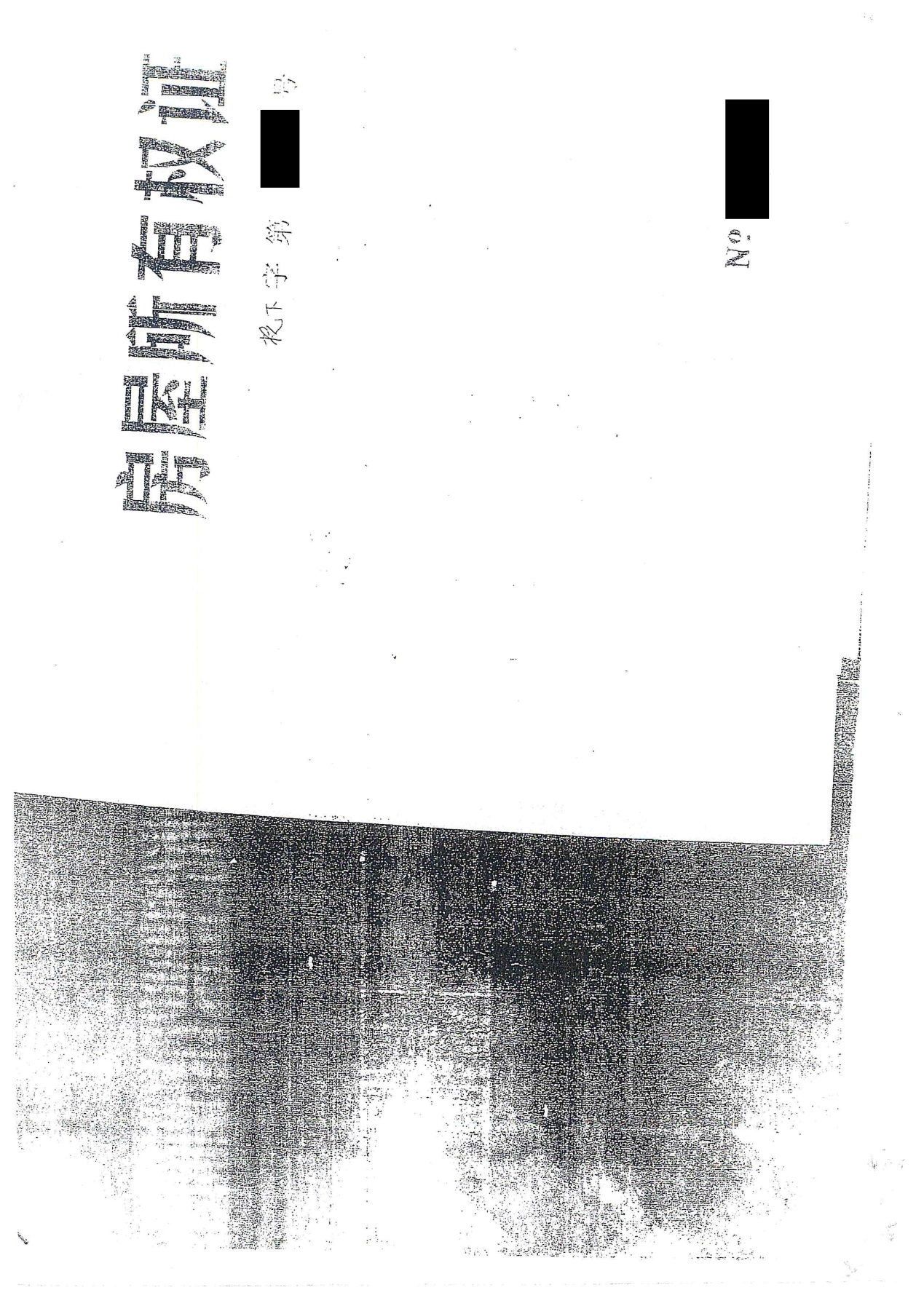 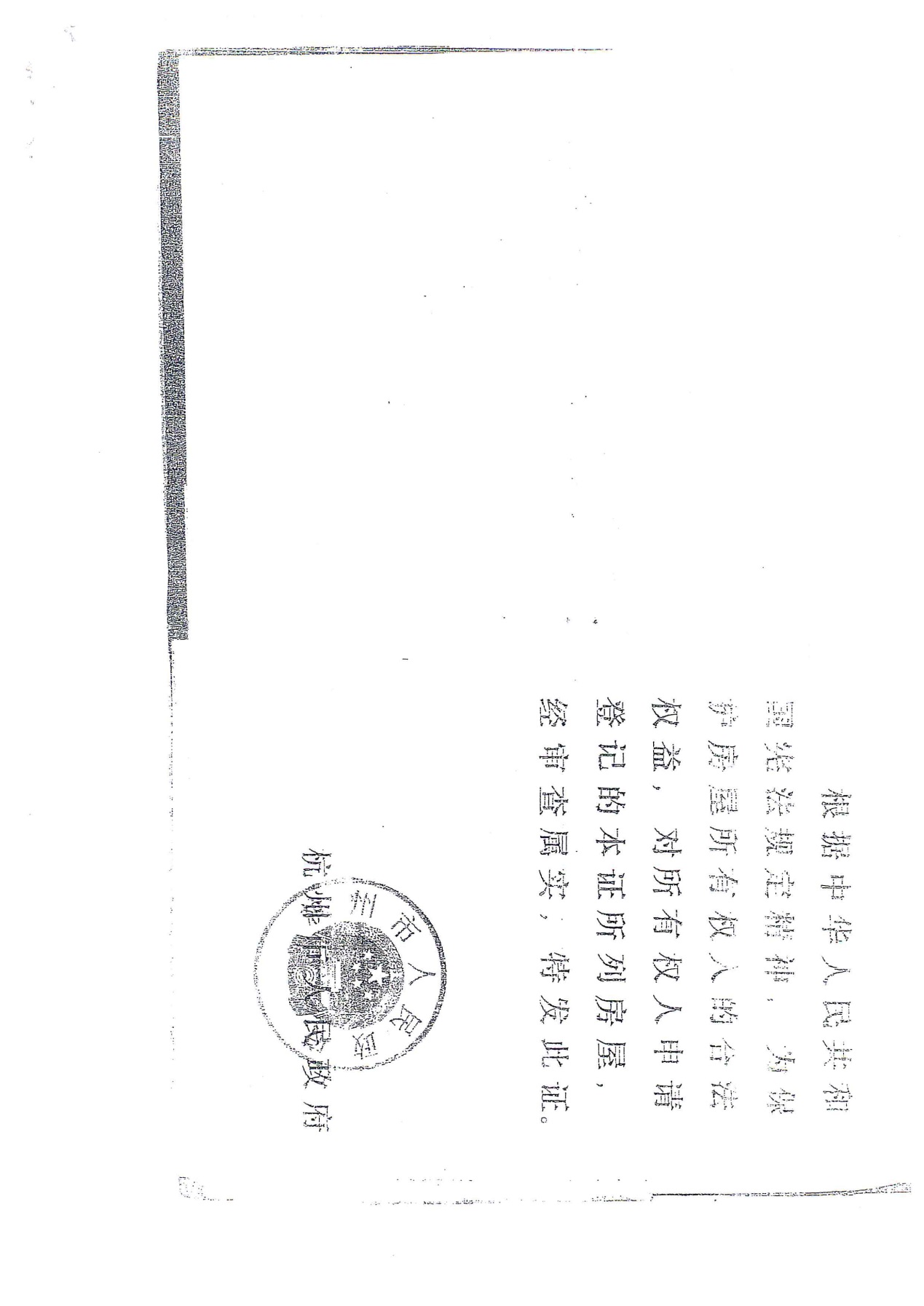 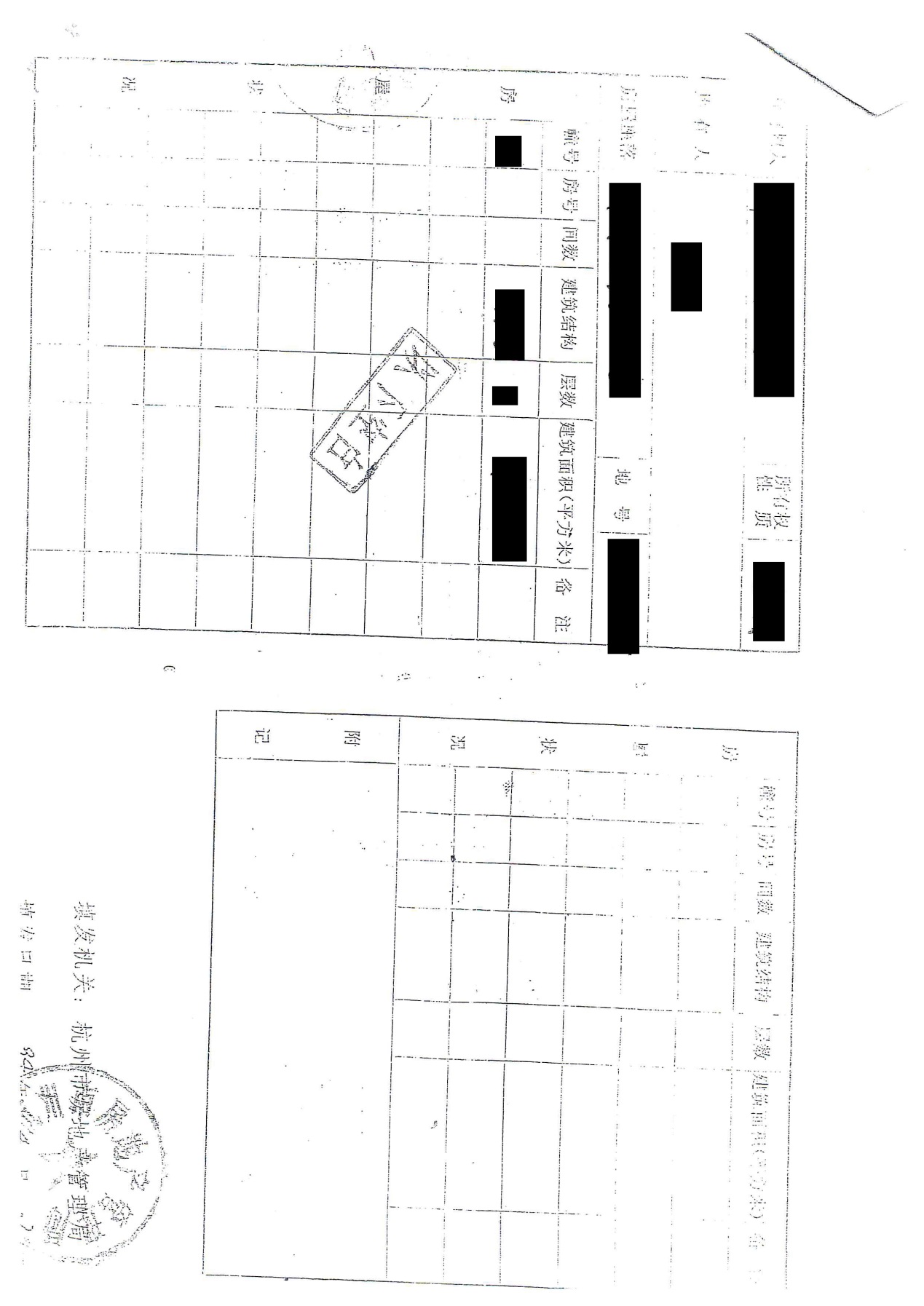 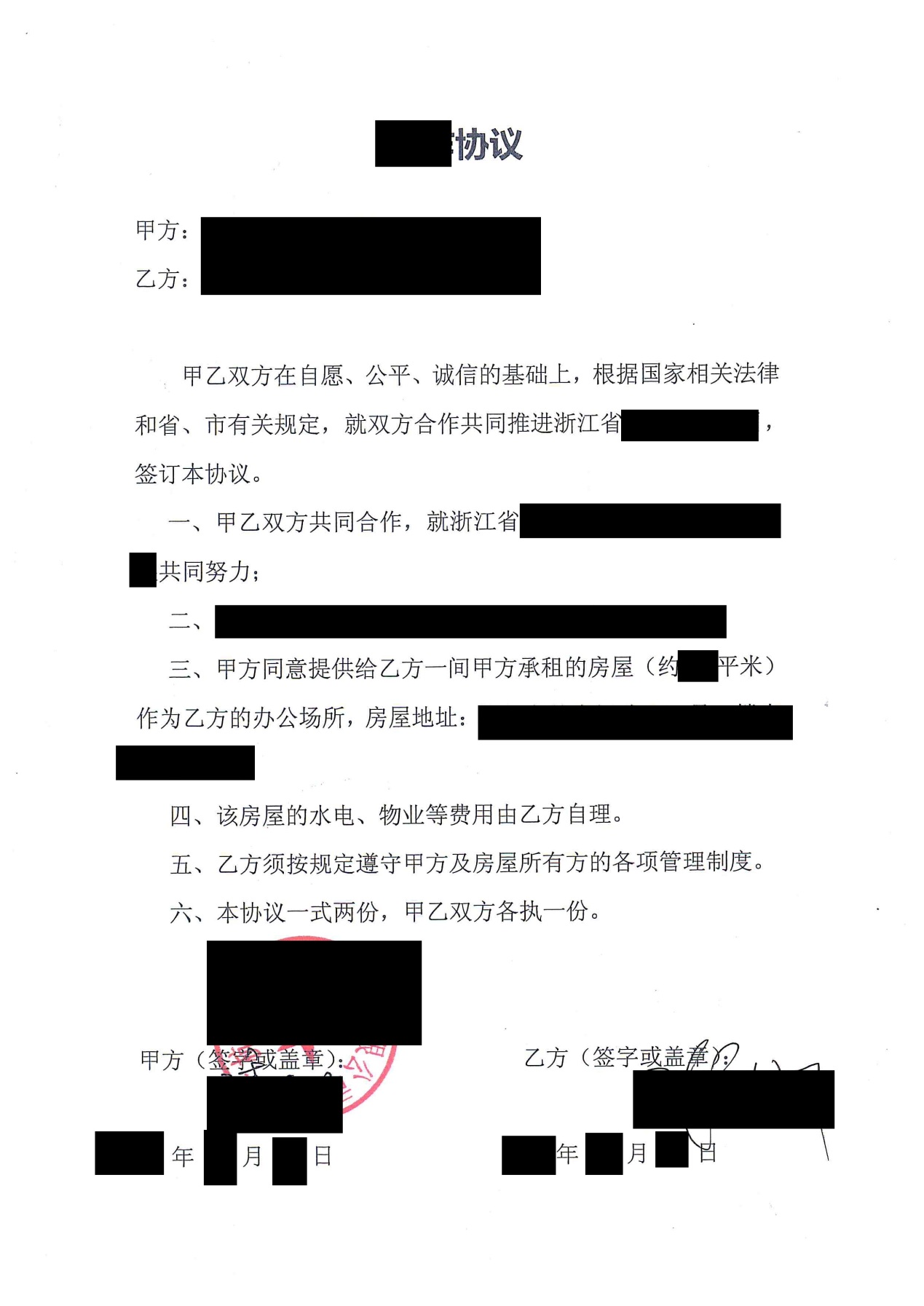 单位名称浙江省现代某中心浙江省现代某中心浙江省现代某中心浙江省现代某中心浙江省现代某中心浙江省现代某中心住　　所浙江省杭州市西湖区保俶路8888号浙江省杭州市西湖区保俶路8888号浙江省杭州市西湖区保俶路8888号电    话电    话0571-88888888住　　所浙江省杭州市西湖区保俶路8888号浙江省杭州市西湖区保俶路8888号浙江省杭州市西湖区保俶路8888号邮政编码邮政编码310007法定代表人姓 名张三职    务职    务理事长理事长法定代表人电 话0571-88888888手    机手    机1598765432115987654321业务主管单位直接登记直接登记电    话电    话0571-999999990571-99999999从业人员10人10人其中执业人员其中执业人员2人2人理事或董事人数3人3人监事人数监事人数1人1人业务主管单位批准文号某发[2016]1X号某发[2016]1X号批    准日    期批    准日    期2016-12-122016-12-12宗　　旨弘扬慈善精神，关爱民生，发展公益事业。弘扬慈善精神，关爱民生，发展公益事业。弘扬慈善精神，关爱民生，发展公益事业。弘扬慈善精神，关爱民生，发展公益事业。弘扬慈善精神，关爱民生，发展公益事业。弘扬慈善精神，关爱民生，发展公益事业。业务范围1. 扶贫; 2. 济困; 3. 扶老; 4. 救孤;5. 恤病; 6.助残; 7.救灾; 8.助医; 9.助学1. 扶贫; 2. 济困; 3. 扶老; 4. 救孤;5. 恤病; 6.助残; 7.救灾; 8.助医; 9.助学1. 扶贫; 2. 济困; 3. 扶老; 4. 救孤;5. 恤病; 6.助残; 7.救灾; 8.助医; 9.助学1. 扶贫; 2. 济困; 3. 扶老; 4. 救孤;5. 恤病; 6.助残; 7.救灾; 8.助医; 9.助学1. 扶贫; 2. 济困; 3. 扶老; 4. 救孤;5. 恤病; 6.助残; 7.救灾; 8.助医; 9.助学1. 扶贫; 2. 济困; 3. 扶老; 4. 救孤;5. 恤病; 6.助残; 7.救灾; 8.助医; 9.助学单 位 名 称单位负责人出 资 额某贸易公司张三200000元某食品公司李四0元姓名出生年月政治面貌人事关系所在单位电话出资额签字王五1976-01团员某贸易公司0671-666666660元姓 名性别出生年月人事关系所在单位拟任职务政治面貌电  话（手机）张三男1968-01某贸易公司理事长中共党员15987654321李四男1970-01某食品公司副理事长群众15876543210姓 名性别出生年月人事关系所在单位拟任职务政治面貌电  话（手机）张三男1968-01某贸易公司理事长中共党员15987654321李四男1970-01某食品公司副理事长群众15876543210王五男1966-01某贸易公司副理事长群众15876543213姓 名性别出生年月人事关系所在单位拟任职务政治面貌电  话（手机）张四男1968-01某食品公司监事中共党员14987654321机构名称负责人地  址电  话备  注宣传处张六浙江省杭州市西湖区保俶路8888号0571-33333333理事会（或董事会）筹备会议决议理事会（或董事会）筹备会议决议理事会（或董事会）筹备会议决议理事会（或董事会）筹备会议决议理事会（或董事会）筹备会议决议第 一 届理事会（或董事会）第 1 次会议，于 2016 年 12月 20 日在   某酒店  召开，应到理事人数 3 人，实到 3人，讨论并达成以下决议：选举理事、监事;决议形成章程。理事签名处：                                            年    月    日第 一 届理事会（或董事会）第 1 次会议，于 2016 年 12月 20 日在   某酒店  召开，应到理事人数 3 人，实到 3人，讨论并达成以下决议：选举理事、监事;决议形成章程。理事签名处：                                            年    月    日第 一 届理事会（或董事会）第 1 次会议，于 2016 年 12月 20 日在   某酒店  召开，应到理事人数 3 人，实到 3人，讨论并达成以下决议：选举理事、监事;决议形成章程。理事签名处：                                            年    月    日第 一 届理事会（或董事会）第 1 次会议，于 2016 年 12月 20 日在   某酒店  召开，应到理事人数 3 人，实到 3人，讨论并达成以下决议：选举理事、监事;决议形成章程。理事签名处：                                            年    月    日第 一 届理事会（或董事会）第 1 次会议，于 2016 年 12月 20 日在   某酒店  召开，应到理事人数 3 人，实到 3人，讨论并达成以下决议：选举理事、监事;决议形成章程。理事签名处：                                            年    月    日单位名称浙江省现代某中心浙江省现代某中心浙江省现代某中心浙江省现代某中心浙江省现代某中心浙江省现代某中心浙江省现代某中心统一社会信用代码统一社会信用代码统一社会信用代码统一社会信用代码5233000051087873X7姓  　名张三张三性　　别性　　别男男民族民族汉族汉族汉族相　　片政治面貌群众群众文化程度文化程度本科本科本科本科本科本科本科相　　片出生日期1978-01-011978-01-01身份证号身份证号330101197801011121330101197801011121330101197801011121330101197801011121330101197801011121330101197801011121330101197801011121相　　片职　　务经理经理技术职称技术职称无无无无无无无相　　片户口所在地杭州市西湖区保俶路2X号1幢1单元101室杭州市西湖区保俶路2X号1幢1单元101室杭州市西湖区保俶路2X号1幢1单元101室杭州市西湖区保俶路2X号1幢1单元101室杭州市西湖区保俶路2X号1幢1单元101室杭州市西湖区保俶路2X号1幢1单元101室杭州市西湖区保俶路2X号1幢1单元101室杭州市西湖区保俶路2X号1幢1单元101室杭州市西湖区保俶路2X号1幢1单元101室杭州市西湖区保俶路2X号1幢1单元101室杭州市西湖区保俶路2X号1幢1单元101室相　　片家庭住址杭州市西湖区保俶路2X号1幢1单元101室杭州市西湖区保俶路2X号1幢1单元101室杭州市西湖区保俶路2X号1幢1单元101室邮编邮编310007310007310007310007手机手机12312341234人事关系所在单位人事关系所在单位某贸易公司某贸易公司某贸易公司某贸易公司某贸易公司某贸易公司某贸易公司某贸易公司电话电话0571-99999999本　　　　人　　　　简　　　　历本　　　　人　　　　简　　　　历本　　　　人　　　　简　　　　历本　　　　人　　　　简　　　　历本　　　　人　　　　简　　　　历本　　　　人　　　　简　　　　历本　　　　人　　　　简　　　　历本　　　　人　　　　简　　　　历本　　　　人　　　　简　　　　历本　　　　人　　　　简　　　　历本　　　　人　　　　简　　　　历本　　　　人　　　　简　　　　历本　　　　人　　　　简　　　　历何年月至何年月何年月至何年月在 何 地 区 何 单 位在 何 地 区 何 单 位在 何 地 区 何 单 位在 何 地 区 何 单 位在 何 地 区 何 单 位在 何 地 区 何 单 位在 何 地 区 何 单 位在 何 地 区 何 单 位在 何 地 区 何 单 位任（兼）何职任（兼）何职自2001-01至2010-08自2001-01至2010-08某食品公司某食品公司某食品公司某食品公司某食品公司某食品公司某食品公司某食品公司某食品公司经理助理经理助理自2011-07至今自2011-07至今某贸易公司某贸易公司某贸易公司某贸易公司某贸易公司某贸易公司某贸易公司某贸易公司某贸易公司经理经理本人身份证复印件粘贴处（学历证书、职称证书复印件附在背后）本人身份证复印件粘贴处（学历证书、职称证书复印件附在背后）本人身份证复印件粘贴处（学历证书、职称证书复印件附在背后）本人身份证复印件粘贴处（学历证书、职称证书复印件附在背后）本人身份证复印件粘贴处（学历证书、职称证书复印件附在背后）本人身份证复印件粘贴处（学历证书、职称证书复印件附在背后）本人身份证复印件粘贴处（学历证书、职称证书复印件附在背后）本人身份证复印件粘贴处（学历证书、职称证书复印件附在背后）本人身份证复印件粘贴处（学历证书、职称证书复印件附在背后）本人身份证复印件粘贴处（学历证书、职称证书复印件附在背后）本人身份证复印件粘贴处（学历证书、职称证书复印件附在背后）本人身份证复印件粘贴处（学历证书、职称证书复印件附在背后）本人身份证复印件粘贴处（学历证书、职称证书复印件附在背后）本人意见：本人签字：             年    月    日本人意见：本人签字：             年    月    日人事关系所在单位意见兹证明      同志具备完全民事行为能力，未曾受到过剥夺政治权利的刑事处罚，经正式任命（选举、聘任）拟在 浙江省现代某中心 担任     职务，根据章程代表民办非企业单位（法人）行使职权。特此证明。盖  章    年    月    日民办非企业单位意见盖  章        年    月   日备注单位名称单位名称浙江省现代某服务中心浙江省现代某服务中心浙江省现代某服务中心办公场所地址办公场所地址浙江省杭州市西湖区保俶路8888号邮编310007产权单位名称产权单位名称西湖某公司邮编310007产权单位名称产权单位名称西湖某公司电话0571-88888888办公场所面积办公场所面积50 平方米50 平方米50 平方米产权单位证明上述场所 1 间 50 平方米产权系我单位所有，现租赁（划拨、出借）给  浙江省现代某服务中心（民办非企业单位）独立使用，使用期限 2017 年 1月 1 日至 2020 年 1 月 1 日（一年以上）。特此证明。产权单位经办人签名：张三          产权单位盖章                             2017年 1月 1日上述场所 1 间 50 平方米产权系我单位所有，现租赁（划拨、出借）给  浙江省现代某服务中心（民办非企业单位）独立使用，使用期限 2017 年 1月 1 日至 2020 年 1 月 1 日（一年以上）。特此证明。产权单位经办人签名：张三          产权单位盖章                             2017年 1月 1日上述场所 1 间 50 平方米产权系我单位所有，现租赁（划拨、出借）给  浙江省现代某服务中心（民办非企业单位）独立使用，使用期限 2017 年 1月 1 日至 2020 年 1 月 1 日（一年以上）。特此证明。产权单位经办人签名：张三          产权单位盖章                             2017年 1月 1日上述场所 1 间 50 平方米产权系我单位所有，现租赁（划拨、出借）给  浙江省现代某服务中心（民办非企业单位）独立使用，使用期限 2017 年 1月 1 日至 2020 年 1 月 1 日（一年以上）。特此证明。产权单位经办人签名：张三          产权单位盖章                             2017年 1月 1日